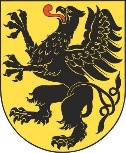 Uwagi i wnioski do części: 
ANALIZA I STRATEGIAstanowiącej II część Regionalnego Planu Transportowego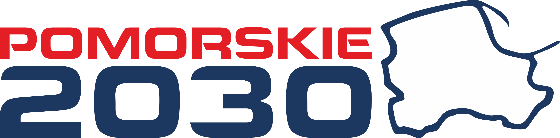 WPROWADZENIEDnia 03 listopada 2020 roku uchwałą nr 991/195/20 Zarząd Województwa Pomorskiego rozpoczął prace nad projektem Regionalnego Programu Strategicznego w zakresie mobilności i komunikacji. Stanowiąc spełnienie, z poziomu regionalnego, warunku podstawowego dla trzeciego celu polityki w ramach Polityki Spójności w perspektywie finansowej UE 2021-2027, dokument ten pełni także rolę Regionalnego Planu Transportowego. Zgodnie ze wskazanymi przez Inicjatywę JASPERS Najlepszymi praktykami w zakresie regionalnych planów transportowych (Polska) do opracowania Regionalnego Planu Transportowego należało zaangażować kluczowych interesariuszy transportowych m.in. operatorów/zarządców istotnych gałęzi transportu w regionie.Po opracowaniu I części dokumentu, jakim były Uwarunkowania i diagnoza stanu istniejącego, przystąpiono do prac nad II częścią dokumentu tj. Analiza i Strategia. W tej części dokumentu opisano warianty rozwoju systemu transportowego województwa oraz skupiono się na ich powiązaniu z niezbędnymi przedsięwzięciami inwestycyjno-organizacyjnymi. Wzorem poprzednich konsultacji, projekt dokumentu udostępniono kluczowym podmiotom sektora transportowego w celu uzyskania opinii na temat jego treści. FORMA I TERMINDo udziału w konsultacjach nad projektem dokumentu zaproszono przedstawicieli jednostek samorządu terytorialnego, zarządców infrastruktury kolejowej, infrastruktury drogowej, infrastruktury morskiej i portu lotniczego.Przeprowadzone konsultacje trwały łącznie 14 dni (od 14 czerwca 2021r. do  27 czerwca 2021r.). W obliczu pandemii COVID-19, aby zachować maksymalny poziom bezpieczeństwa, zdecydowano o przeprowadzeniu konsultacji wyłącznie w formie pośredniej, tj. korespondencyjnej. Wszystkie niezbędne materiały zostały udostępnione na dedykowanej stronie internetowej: https://strategia2030.pomorskie.eu/-/konsultacje-ii-czesci-regionalnego-planu-transportowego-analiza-i-strategia. Pisemne stanowiska można było przesyłać w wersji elektronicznej na adres: rpt@pomorskie.eu w formie formularza do zgłaszania uwag. PRZEBIEGW konsultacjach nad projektem dokumentu uczestniczyło 16 podmiotów, które zgłosiły 85 uwag, propozycji i spostrzeżeń do poszczególnych fragmentów dokumentu. Najwięcej uwag odnotowano w obszarze działań inwestycyjnych. Wskazane zostały również uwagi ogólne oraz modyfikacje poszczególnych zapisów.WYNIKIKonsultacje poszczególnych części Regionalnego Planu Transportowego dają możliwość stworzenia kompleksowego dokumentu, który porusza zarówno formalne, jak i praktyczne aspekty tematyki transportowej w regionie. Liczne komentarze do projektu dokumentu i aktywny udział kluczowych interesariuszy transportowych pozwala na stwierdzenie, że planowane działania inwestycyjne w obszarze infrastruktury transportowej, poprawa bezpieczeństwa oraz wpływ na środowisko są zagadnieniami ważnymi dla wielu podmiotów Województwa Pomorskiego. Praktyczny kontekst wszystkich wniesionych w trakcie konsultacji uwag stanowi nieocenione źródło wiedzy, która zostanie wykorzystana w dalszych pracach na dokumentem.